PENGARUH DISIPLIN PREVENTIF DAN KOMUNIKASI INTERNAL TERHADAP PRESTASI KERJA KARYAWAN PT. PERKEBUNAN NUSANTARA IV ADOLINA PERBAUNGANDiajukan Guna memenuhi persyaratan Memperoleh Gelar Sarjana (S1) Program Studi Manajemen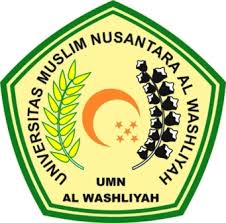 OLEH :AYU JULIA ANGGRAINI
173114033PROGRAM STUDI MANAJEMENFAKULTAS EKONOMIUNIVERSITAS MUSLIM NUSANTARA AL-WASHLIYAHMEDAN2021PENGARUH DISIPLIN PREVENTIF DAN KOMUNIKASI INTERNAL TERHADAP PRESTASI KERJA KARYAWAN PT. PERKEBUNAN NUSANTARA IV ADOLINA PERBAUNGANSKRIPSIOLEH :AYU JULIA ANGGRAINI
173114033PROGRAM STUDI MANAJEMENFAKULTAS EKONOMIUNIVERSITAS MUSLIM NUSANTARA AL-WASHLIYAHMEDAN2021